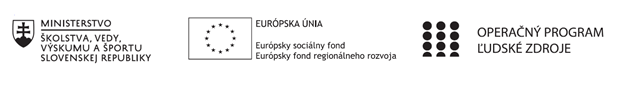 Správa o činnosti pedagogického klubu Príloha:Prezenčná listina zo stretnutia pedagogického klubuPríloha správy o činnosti pedagogického klubu     PREZENČNÁ LISTINAMiesto konania stretnutia: 	onlineDátum konania stretnutia: 	24. 11. 2020Trvanie stretnutia: 		od 14.00 hod. do16.00 hod.	Zoznam účastníkov/členov pedagogického klubu:Meno prizvaných odborníkov/iných účastníkov, ktorí nie sú členmi pedagogického klubu  a podpis/y:Prioritná osVzdelávanieŠpecifický cieľ1.2.1. Zvýšiť kvalitu odborného vzdelávania a prípravy reflektujúc potreby trhu práce PrijímateľTrnavský samosprávny krajNázov projektuPrepojenie stredoškolského vzdelávania s praxou v Trnavskom samosprávnom kraji 1Kód projektu  ITMS2014+312011AGY4Názov pedagogického klubu Pedagogický klub učiteľov odborných predmetov a MOV bez písomného výstupuDátum stretnutia  pedagogického klubu24. 11. 2020Miesto stretnutia  pedagogického klubuonlineMeno koordinátora pedagogického klubuIng. Beáta TurzováOdkaz na webové sídlo zverejnenej správywww.trnava-vuc.sk, www.sosthc.edupage.orgManažérske zhrnutie: Kľúčové slová:Organizácia pedagogického klubuUčebné a didaktické pomôckyPedagogická dokumentáciaKrúžky  Hlavné body, témy stretnutia, zhrnutie priebehu stretnutia: Organizácia pedagogického klubuČlenovia klubu prediskutovali predstavy o význame, úlohách a smerovaní pedagogického klubu a upresnili veci spojené s organizáciou pedagogického klubu. Výsledkami sú nasledovné body:Predbežne sa stanovili nasledovné termíny a členovia, ktorí vedú klub v nasledujúcich termínoch:24. 11. 2020 - Ing. Peter Kašák- ospravedlnený - v zastúpení Ing. Beáta Turzová8. 12. 2020 - Ing. Anton Lietava16. 12. 2020 - Mgr. Rastislav Margetíny12. 1. 2020 - Ing. Miloš Farkaš 21. 1. 2020 - Bc. Ľudovít LackoČlen klubu, ktorý vedie stretnutie píše Správu o činnosti pedagogického klubu a prikladá k nej fotodokumentáciu zo stretnutia a do troch dní odovzdáva na sekretariáte a posiela členom klubu. Správa o činnosti pedagogického klubu sa publikuje na stránke školy.Členovia klubu si robia evidenciu práce v rámci pedagogického klubu - vzor tlačiva bol odsúhlasený na stretnutí.Vykonanie kontroly vybraných učebných pomôcok a didaktických pomôcok, najmä využívaných v praktickom vyučovaní, návrhy na ich inovácie, tvorbu nových  a pod.  Téma stretnutia: overenie jednotlivých pomôcok, ktoré sa využívajú na praktickom vyučovaní a vznikla potreba ich inovácie, posúdiť nákupu nových. Aktivita nadväzuje na tému č. 1Členovia klubu overili jednotlivé pomôcky, vyhodnotili ich účel, využitie a kvalitu. Dohodli sa, že prednesú požiadavku riaditeľke školy na nákup s termínom do 30. novembra 2020:4 ks web kamiernotebookovgrafických tabletov ku každému notebooku používaného pedagogickým zamestnancomRiešenie úloh z predchádzajúceho stretnutia hlavne v nadväznosti na tému č. 2 – kontrola pedagogickej dokumentácie, implementácie návrhov, poznatkov, zlepšení a pod.Členovia klubu prediskutovali stav pedagogickej dokumentácie implementovali návrhy a zlepšenia do  pedagogickej dokumentácie (učebné plány a osnovy, tematické plány).Z časového hľadiska sa nedoriešili otázky ohľadom maturitných a záverečných skúšok, problematika sa prenáša na ďalšie stretnutie klubu.Krúžková činnosťČlenovia klubu dostali základné informácie ohľadom krúžkovej činnosti, Do budúceho stretnutia treba navrhnúť harmonogram stretnutí krúžkov, plán práce, skontrolovať potrebné vybavenie a hlavne pouvažovať o zapojení a motivácií žiakov v rámci krúžkov.  Po období Covidu-19 a po ukončení dištančného vzdelávania bude veľmi dôležité zapojiť žiakov do krúžkovej činnosti. Závery a odporúčania:Cieľom klubu je posilnenie teoretického a praktického vyučovacieho procesu realizovaného dištančnou alebo prezenčnou formou štúdia a skvalitnenie vyučovania odborných predmetov.Odporúčania na ďalšie stretnutie: na stretnutí skompletizujeme informácie, námety k maturitným a záverečným skúškam s konkrétnymi úlohamiVypracoval (meno, priezvisko)Beáta TurzováDátum24. 11. 2020PodpisSchválil (meno, priezvisko)Beáta TurzováDátum24. 11. 2020PodpisPrioritná os:VzdelávanieŠpecifický cieľ:1.2.1. Zvýšiť kvalitu odborného vzdelávania a prípravy reflektujúc potreby trhu prácePrijímateľ:Trnavský samosprávny krajNázov projektu:Prepojenie stredoškolského vzdelávania s praxou v Trnavskom samosprávnom kraji 1Kód ITMS projektu:312011AGY4Názov pedagogického klubu:Pedagogický klub učiteľov odborných predmetov a MOV bez písomného výstupuč.Meno a priezvisko, titulPodpisInštitúcia1Melichar Csóka, Ing.SOŠT Hlohovec2Miloš Farkaš, Ing.SOŠT Hlohovec3Ľudovít Lacko, Bc,SOŠT Hlohovec4Anton Lietava, Ing.SOŠT Hlohovec5Rastislav Margetíny, Mgr.SOŠT Hlohovec6Beáta Turzová, Ing.SOŠT Hlohovecč.Meno a priezvisko, titulPodpisInštitúcia1.Oľga Kropelová, Ing.SOŠT Hlohovec